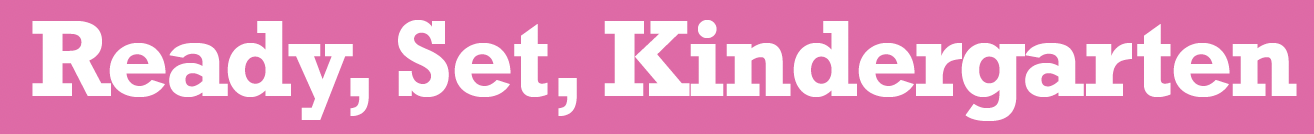 Dear Families of New Kindergarten Students,Please come to our Ready, Set, Kindergarten EventMaple Ridge Elementary May 9th, 2023(RSVP by May 1)It’s so exciting to welcome the children who are beginning Kindergarten at Maple Ridge Elementary in the fall!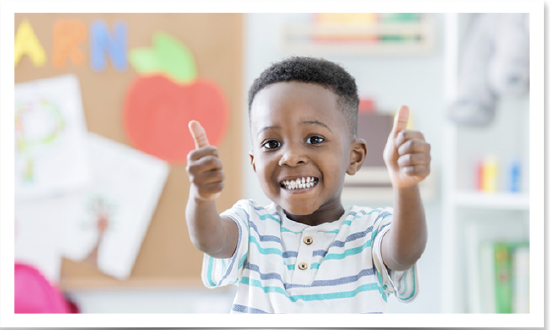 Our “Ready, Set, Kindergarten!” event is on Tuesday, May 9th.  It’s a “sneak peek” for things to come.  Children will meet the MRE Kindergarten teachers, play in the gym and spend time in a Kindergarten classroom.  Our English Language Learning (ELL) teacher will also be present.  New Kindergarteners will receive a bag filled with goodies including Play Dough, crayons and a book to keep.  Families are assigned a visiting time based on the first letters of their last names.  When you arrive, head to the west side of the school.  There will be signs to guide you to your starting place.We look forward to meeting you soon!  Please email me or call the school if you have any questions and remember to RSVP by May 1st.Barbara MacKinnonPrincipalBarbara_mackinnon@sd42.ca604 467 5551English ProgramFrench ProgramGroup/TimeLast name begins with:Last name begins with:Group A  12:45-1:30A-M A-G (12)Group B  1:30-2:15N-Y H-S (12)